SREEPATHY INSTITUTE OF MANAGEMENT & TECHNOLOGY,                 VAVANOOR, PALAKKAD- 679533SPORTS AND GAMES 2019-20Sports and games play an important role in instilling the values of discipline, self-confidence, responsibility, accountability, sacrifice and dedication, within the student. At this esteemed institution, we believe in all round development of students and hence, apart from our success stories in the field of education, the college provides encouragement and support to sports in a big way.Our college has excellent infrastructure for sports and games with one of the best athletic grounds. Our facility includes 2 badminton Courts, Cricket net practice, Football Field; Volley ball Court, Table Tennis, 10 Chess boards 200 Meters Athletic Track.SELECTION TRIALS COLLEGE TEAMSAs a part of selection process of the college teams for participating in the KTU Inter-collegiate competitions, selection trials were conducted for Football, Cricket, Badminton, Chess, Volleyball and Table Tennis.CRICKET TEAM (MEN) (KTU)FOOTBALL TEAM (MEN) (KTU)VOLLYBALL TEAM (MEN) (KTU)VOLLYBALL TEAM (WOMEN) (KTU)CHESS TEAM (MEN) (KTU) HANDBALL TEAM (MEN) (KTU)ATHLETICS TEAM (MEN) (KTU)ATHLETICS TEAM (WOMEN) (KTU)APJKTU Inter collegiate E-Zone Chess TournamentThe college team has participated in the KTU Inter collegiate Chess Tournament held at EKC Manjeri from 21th and 22th of October 2019.The College team with their brilliant performance attained 7th position. In total 18 colleges participated in the championship.APJKTU Inter collegiate E-Zone Football TournamentThe college team has participated in the KTU Inter collegiate E-Zone football tournament held at VIDYA Engg. College Thrissur from 13th to 19th November 2019 .The college team won two matches and qualified to the Quarter final.APJKTU Inter collegiate E-Zone Cricket TournamentThe college team has participated in the KTU Inter collegiate E-Zone Cricket Tournament held at VIDYA Engg. College Thrissur from 6th November 2019.Our college team won two matches and reached the pre –quarter level.APJKTU Inter collegiate E-Zone Handball TournamentThe college Shuttle Badminton team has participated in the KTU Inter collegiate E-Zone Handball Tournament held at EKC Manjeri on 27th and 28th of November 2019. Our college Men team participated in this championship.APJKTU Inter collegiate E-Zone Volleyball TournamentThe college Volleyball team has participated in the KTU Inter collegiate E-Zone Volleyball Tournament held at GEC THRISSUR on 13th and 14th of October 2019. Our college Men team won one match and reached the pre –quarter level. Women team won the one match and reached the pre –quarter level.APJKTU Inter collegiate athletic meet-2019-20KTU Inter Collegiate Athletics Meet 2020 REPORTIn the Second APJKTU Inter collegiate Athletics Championship held at Kerala University Stadium Thiruvananthapuram on 5th ,6th,and 7th February 2020. Out of the total 1818 students from 101 colleges participated SREEPATHY Institute of Management and Technology Vavanoor attained 13th Position in Men championship and 23rd Position in Overall championship.Individual Performance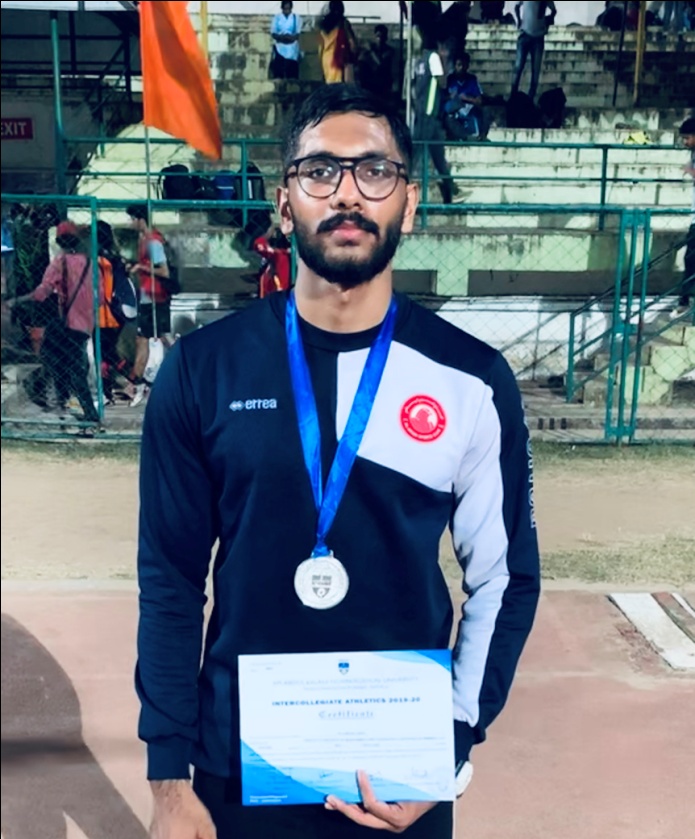 AV.NIDHAL RAZIK…. S6 ME(Triple Jump Silver Medal & New meet Record, 4x100m Relay 6th Position)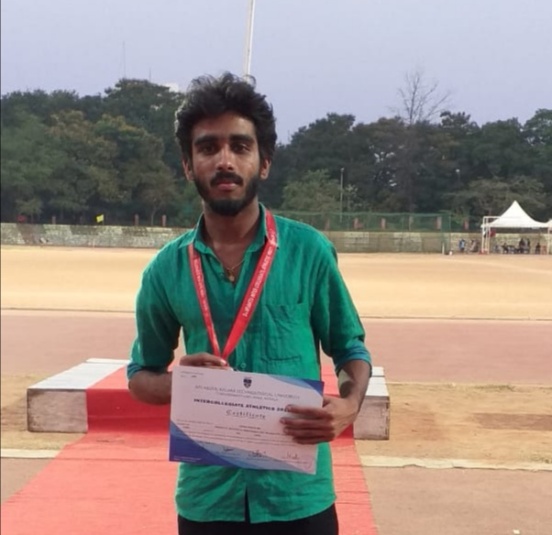 JISHNU PRASAD.MB….S8ME(5000M Bronze Medal & New Meet Record,10000m 5th Position)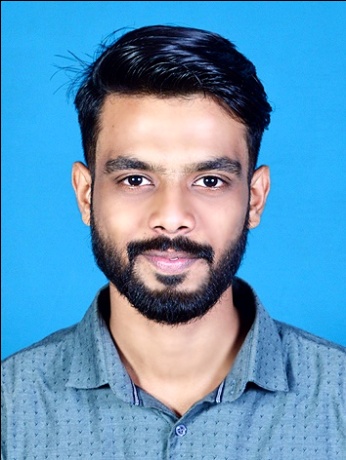 MUHAMMED HASHMIL…. S8 ME(200m 5th Position, 400m 5th Position & 4x100m Relay 6th Position)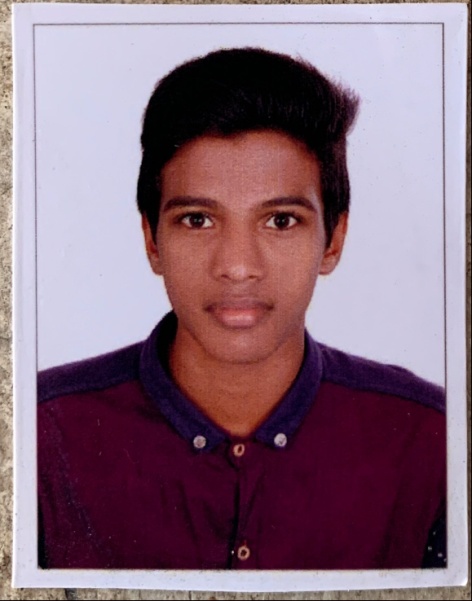 AKASH.KP….S6 CE(High Jump 4th Position & New Meet Record)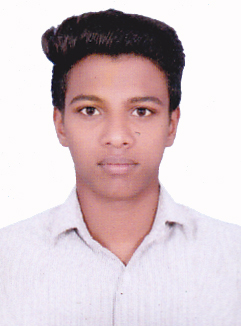 ADARSH.KP…. S6 CE(Triple Jump 6th Position & 4x100m Relay 6th Position)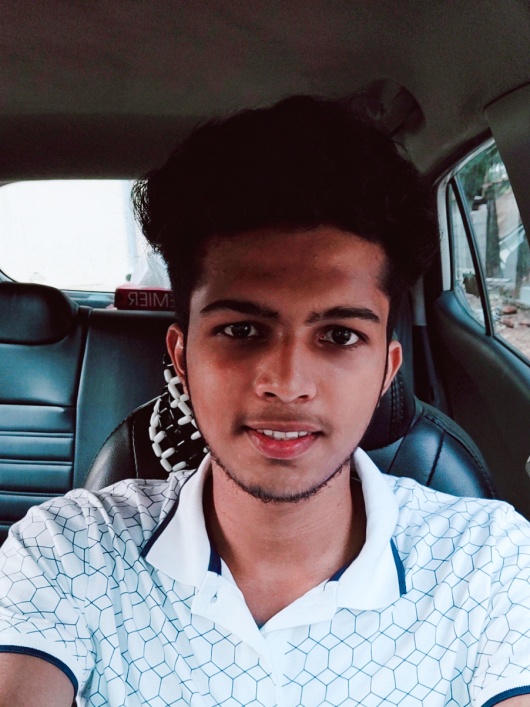 PRANAV.P NAIR…(4x100m Relay 6th Position)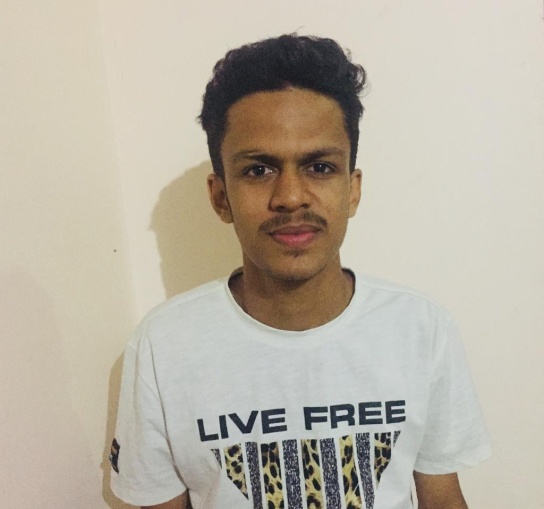 ABEEDAR.MA….S2 EEE(110M Hurdles 7th Position)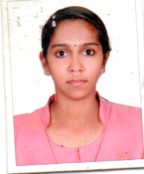 AKHILA.T VIJAYAN….S8 CSE(1500m 8th Position & New meet Record)REPORT SREEPATHY SPORTS AND GAMES 2019-20 GAMES 2019-20The games items were cricket, volley ball, football for boys and badminton for both boys and girls.Games – Winning Champions & Runner Ups…Best Players (Games):Football –MUHAMMED SUFIYAN; S7 MEVolleyball – AKHIL.J; S3 EEEBadminton (Men) – SHIJIL DAS.TH; S1 CSEBadminton (Women) – VISMAYA.MV; S7 CSEANNUAL ATHLETIC MEET 2019-20A meeting was arranged by committee and decided to conduct athletic meet on 26/11/2019. All sports committee conveners attended the meeting. Duties and responsibilities of each committee were distributed. The track events were 100m, 200m, and 4x100m relay for both boys and girls 1500m for boys only and 400m walking for Girls only. The jumping events were long jump for boys and girls, Triple Jump for boys only. The throwing events were shot-put, Discus and Javelin throw for boys and cricket ball throw for girls.100m, Shot-put for Men Faculty and 100m walking, Shot-put for Women Faculty                  On 19/12/2019 the inaugural ceremony started with March-past.        Dr.George.CT (Principal, SIMAT).welcomed the gathering. The function was inaugurated by Dr.KN.Thrivikraman (Chairman Sreepathy Trust) the lightening “DEEPASIKHA” were done by Dr.KN.Thrivikraman (Chairman Sreepathy Trust)  and Sri. KH.Parameswaran. (Secretary Sreepathy Trust) and Prof.Thankachen.PV (HOD EEE) did the felicitation. The oath was taken by Mr.Akhil.J S3 EEE(Volleyball Player 2019-20). Mr.Visak.P(General Sports captain) delivered the vote of thanks. The meet started with 1500m race. The students participated with enthusiasm. The support of non participating students and faculties made the sports meet a great memorable day.Athletics – Individual ChampionsIndividual Champion (Men) – MUHAMMED SUFIYAN; S7 ME &                                                MOHAMMED HASHMIL; S3 ME.Individual Champion (Women) – SHINCY.TU; S1 CEScore Board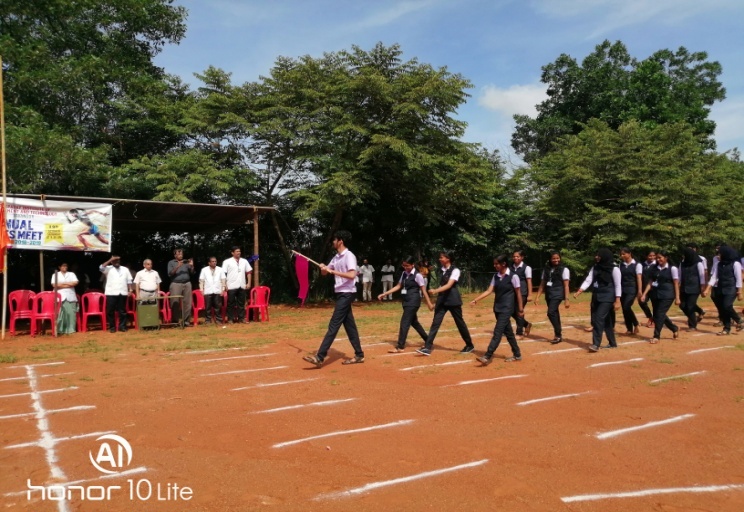 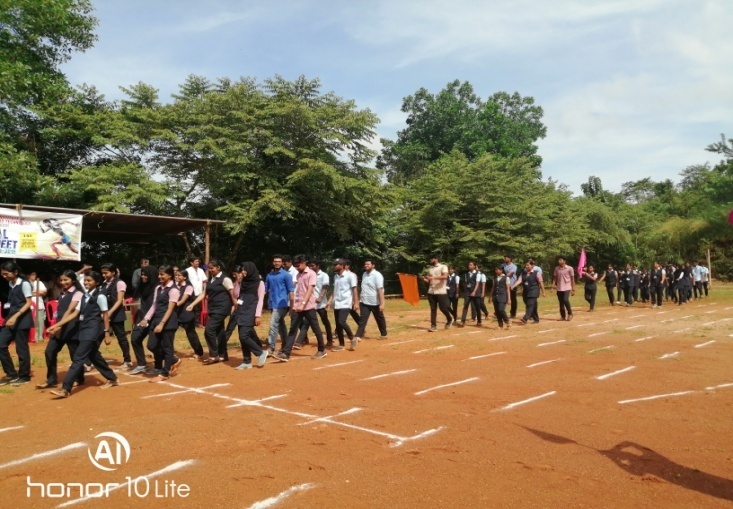 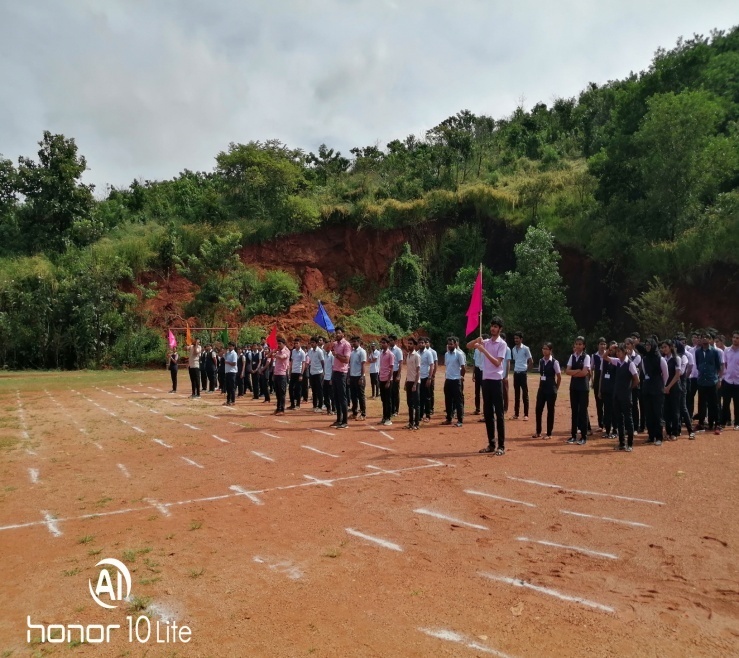 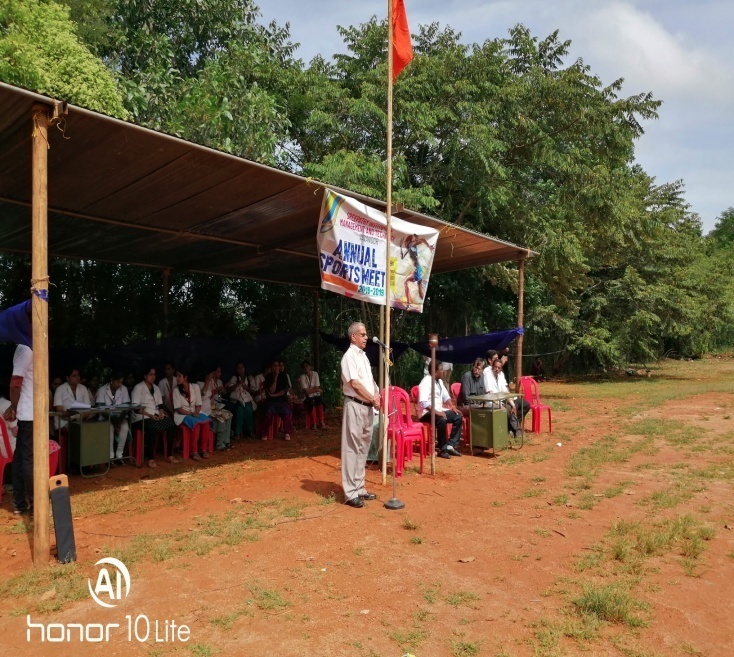 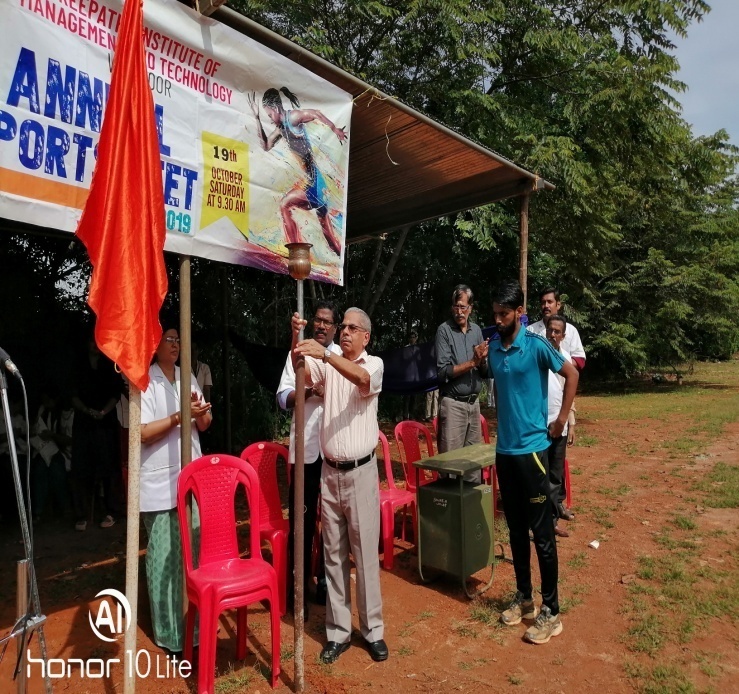 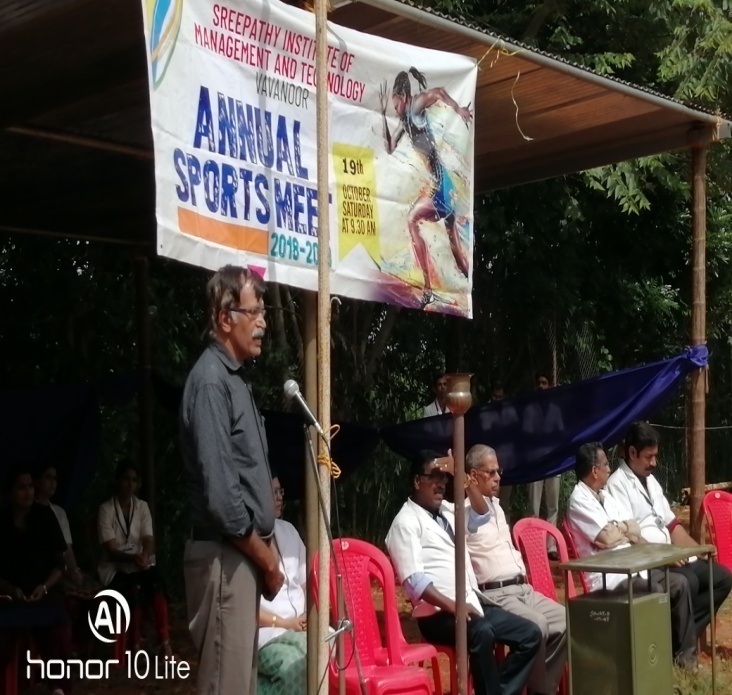 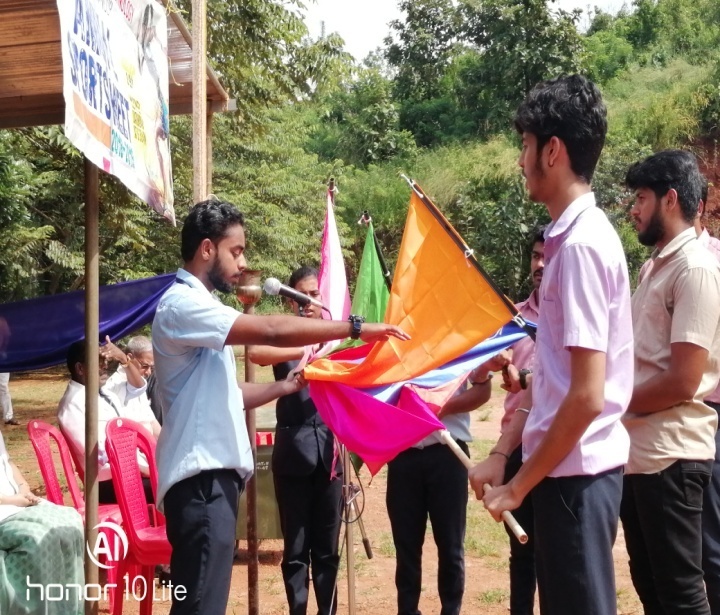 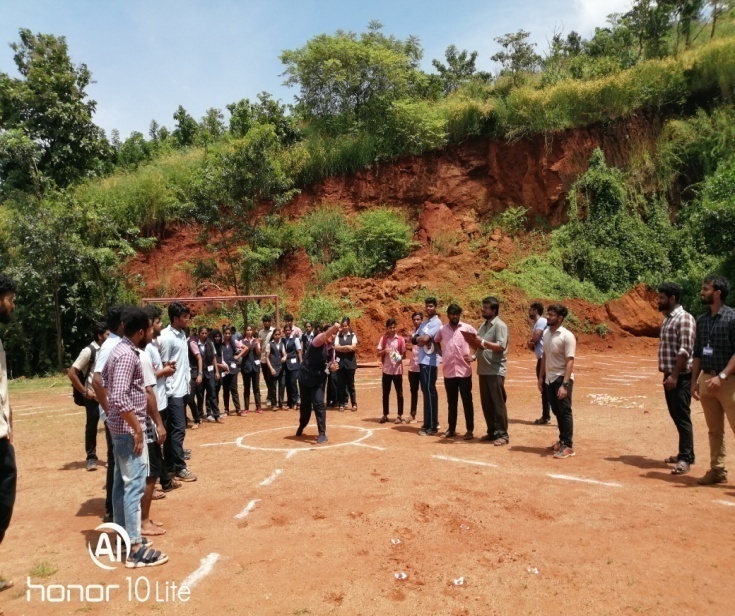 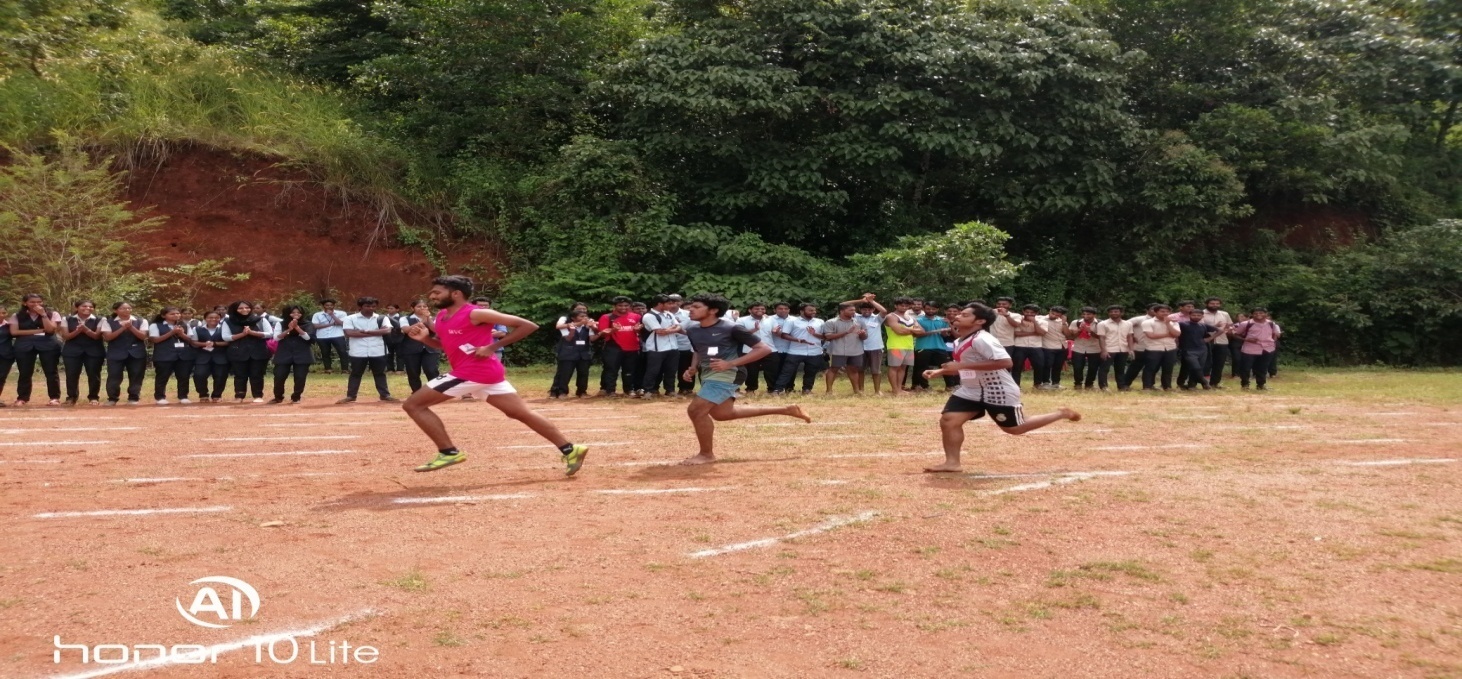 The March-past trophy was awarded to AS&H Dept. The overall champions of SIMAT SPORTS AND GAMES 2019-20 were ME Dept, with 107 points and Runners up were AS&H Dept, with 29 points. Ever rolling trophy for the overall winners was given by Principal. The management provided refreshments to all students, teaching and non-teaching faculties. Also mentionable is the services rendered by the NSS volunteers and the college canteen. The Sports committee thanked all the staff and volunteers who rendered their great support and cooperation for the success of SIMAT SPORTS 2019-20.											Ratheesh.TAssistant Professor in Physical EducationSIMAT, VavanoorNameBranch, Class1RAHUL.PRCE S72SYAMJITH.MME S73ARSHAD.KPME S74SONU K UNNICSE S75RAKESH.KKME,S16SHIJIL DAS.THCSE, S17MOHAMMED HASHMILME S78SARATH NAMBIAR.TME S79NEERAJ.TCE,S310ANIRUDH.TME S511ABHIRAMAN.MCSE, S112SANJAYKRISHNAN.KME S513SHAHID.TCE S714SHIDHUL.CME S515AJITH.AME, S116NIVED.NMCSE,S5 17S.SIVAKUMARECE,S7 18AKSHAY KUMAR.PKEEE,S1S.NoNameBranch, Class1SREE RAG.TSME S72SYAMJITH.MME S73AJAY SWAMINADHANME S14SIDHARTHME S15AV. NIDHAL RAZIKME S56MUHAMMED SUFIYANME S77MOHAMMED HASHMILME S78AMEER AHAMMED.CCE S39NAKUL.UEEE S710AKHIL.MEEE S711ABIJITH.GME S712JISHNU PRASAD.MB ME S713AKASH.KPCE S514ADARSH.KPCE S515MOHAMMED ASHAB.KSME S116MOHAMMED AFSALCSE S1NameBranch, Class1AKHIL.JS3,EEE2ABHINAND.PSS3,ECE3ABHISHEK.RS3,ME4AKSHAY KUMAR.PKS1,EEE5ABIN.CS1,CSE6RAHUL RAJANS5,EEE7VISHNU.MPS7,EEE8ABEEDAR.MAS1,EEE9SANDEEP.ASS7,EEENameBranch, Class1VISMAYA.MVS7,CSE2VISMAYA RAVIS7,CSE3AKHILA.VIJAYANS7,CSE4SNEHA.SS7,CSE5RANJIMA MOHAN.PS7,CSE6SILPA.APS7,CE7ANUSHA.NS5,CE8ANJANA VINODS5,CE9SNEHA.PS3,CSENameBranch, Class1VYSHNAV.MPS7,ME2K.PRIYADARSHANS3,ECE3AKHIL.VS1,CSE4YESUDAS.PYS1,CSE5HAREESH.CKS5,ME6NIYAS.MVS1,ECES.NoNameBranch, Class1NIDHEESH BABU.PME S32SYAMJITH.MME S73RAHUL.PRCE S74ROIBAK.PVCE S15AV. NIDHAL RAZIKME S56SANIL.TPCSE S37MOHAMMED HASHMILME S78SREEKRISHNAN.SME S79AKSHAY RAJME S310SACHINRAJ.KKME S311VIVEK.AME S312ABHISHEK.RME S313ABHINAND.PSECE S314RAKESH.KKME S1S.NoNameBranch, Class1MOHAMMED HASHMILS8,ME 2AV. NIDHAL RAZIKS6,ME 3JISHNU PRASAD.MB S8,ME 4PRANAV.P.NAIRS6,EEE5AKASH.KP. S6,CE 6ADARSH.KP.S6,CE 7VISAK.PS8,EEE8ATHUL.SS8,EEE9ABEEDAR.MAS2,EEE10NIYAS.MVS2,ECE11AKSHAY RAJS4,ME12ANANTHA KRISHNAN.VPS6,ME S.NoNameBranch, Class1VISMAYA.MVS8,CSE2VISMAYA RAVIS8,CSE3SNEHA.SS8,CSE4AKHILA.T. VIJAYANS8,CSE5KAVYAS8,CSESl NoGameWinnersRunners Up1FootballMEAS&H2VolleyballMEEEE3Badminton (Men)MEAS&H4Badminton (Women)CSECESl.NoDepartment Games PointSports PointTotalPosition1ME3077107I2AS&H101929II3CE51520III4EEE549IV5ECE0-2-2V6CSE10-13-3VI